         JUNE 24, 2018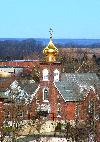 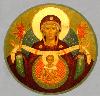  ASSUMPTION OF THE VIRGIN MARY  UKRAINIAN ORTHODOX CHURCH ECUMENICAL PATRIARCHATE OF CONSTANTINOPLE AND NEW ROME1301 Newport AvenueNorthampton, Pennsylvania 18067              Protodeacon Mychail Sawarynski, AttachedTelephones: Church Office… 	(610) 262-2882Church Fax/Kitchen/Hall… 		(610) 262-0552Fr. Myron Oryhon…	 		(607) 752-1999Protodeacon Mychail’s Residence… (610) 262-3876Websites:	holyassumption.orgukrainianorthodoxchurchusa.org	    	lvorthodox.wordpress.com	E-mail:    Parish… avmuoc@gmail.com       	Protodeacon Mychail…pravoslavni@rcn.comWebmaster, John Hnatow… john.hnatow@gmail.com==============================================================					         24th June (11h June), 20184th Sunday after Pentecost.  – Tone 3 – Holy Apostles Bartholomew and Barnabas (1st c.).DIVINE LITURGY OF ST. JOHN CHRYSOSTOM  Romans 6:18-23		     		Matthew. 8:5-13Acts 11:19-26, 29-30				Luke 10:16-21TODAY’S BULLETIN IS SPONSORED in loving memory of +FATHER BAZYL ZAWIERUCHA, on the 40th day of his repose, by Pani Anna, Oliver, Anastasia and Sebastian.VICHNAJA PAMJAT’! MEMORY ETERNAL!++++++++++++++++++++++++++++++++++++++++++++++++++++++++PROPERS OF THE DIVINE LITURGYTropar to the Resurrection Tone 3Let the heavens rejoice!  Let the earth be glad!  For the Lord has shown strength with His arm. He has trampled down death by death. He has become the first born of the dead.  He has delivered us from the depths of hell, and has granted to the world great mercy.Tropar to the Apostles Tone 3Holy Apostles Bartholomew and Barnabas, entreat the merciful God to grant our souls forgiveness of transgressions!Glory; Now and ever … Kondak to the Resurrection Tone 3On this day You rose from the tomb, O Merciful One, leading us from the gates of death.  On this day Adam exults as Eve rejoices; with the Prophets and Patriarchs they unceasingly praise the divine majesty of Your power. Kondak to the Apostle Barnabas Tone 3You were a most true servant of the Lord, and as the foremost of the seventy Apostles, you shone forth in your preaching with Paul, proclaiming Christ the Savior to all.  Therefore, Barnabas, we praise your divine memory with songs.Kondak to the Apostle Bartholomew Tone 4You have appeared to the universe as a great sun, shining with the radiance of your teachings and awesome miracles. You enlighten those who honor you, O Apostle of the Lord, Bartholomew.Prokeimenon, Tone 3Sing praises to our God, sing praises! Sing praises to our King, sing praises!Verse: Clasp your hands, all peoples! Shout to God with loud songs of joy!Prokeimenon, Tone 8Their proclamation has gone out into all the earth, and their words to the ends of the universe!  Alleluia Verses, Tone 3In Thee, O Lord, have I hoped; let me never be put to shame!Be Thou a God of protection for me, a house of refuge, in order to save me!The heavens will praise Your wonders, O Lord; and Your truth in the congregation of the saints.Communion Hymn:Praise the Lord from the heavens praise him in the highest.Their proclamation has gone out into all the earth, and their words to the ends of the universe!  Alleluia (3X).LITURGICAL SCHEDULE, SCRIPTURE READINGS, MENEION5th week after PentecostApostolic Fast of Saint. Peter and Paul Continues++++++++++++++++++++++++++++++++++++++++++++++++++++++++++++++++++NECROLOGY:           	  25 June…	Katherine Kotochis (’70), Joseph Antolick (’02)	  29 June…	Peter Plaska (’57), Priest Ivan Tkaczuk (’90)	  30 June…	John Stupcryski (’81), Protopresbyter Pawlo Szpiruk (’75), Priest John Kulish (’95)    	    VICHNAYA PAMJAT!    MEMORY ETERNAL!BIRTHDAYS:	  26 June…	Subdeacon Matthew Winters 	  29 June…	Matthew Grason	   1 July…	Joel HnatowANNIVERSARIES:	  25 June…	Steve & Melanie Unger                 MNOHAYA LITA!     MANY YEARS!WE PRAY FOR THE HEALTH AND WELLBEING OF: Deacon Michael, Catherine Kochenash, Fr. Vasyl Dovgan, Michael Smallen, Vladimir & Emma Krasnopera, Tessie Kuchinos, Brendan Phillips, Jessie Hnatow, Jessica Meashock, Wasyl Hewko, Adam Hewko, Betty Hendrickson, Andrew Thaxton, Helen Sodl, Michelle Pierzga, Susan Ferretti, Matthew Vitushinsky, Micah Brickler, Lubov Slonova, Carole Zarayko, William Fischer, John Vitushinsky, Ekaterina Seremula, Vera Muzychka, Father Nicholas Dilendorf, Father John Harvey, Deacon Nicholas Zachary.
ALL MEMORIAL DONATIONS for Father Bazyl are requested in support of the Orphanages in Ukraine.  Donations will be collected by the parish and mailed to the consistory.  Pani Anna will receive a list of all donors.NORTHAMPTON FOODBANK DONATIONS: there continues to be a need for food to assist our neighbors. Special request for our parish is baby foods.SUMMER COFFEE HOURS – ALL DONATIONS received will go to the NORTHAMPTON FOOD BANK!!!  A signup sheet is in the church hall.  Coffee will be prepared and set up.  All you have to do is bake your specialties or buy some bake goods for refreshments.  Please consider hosting a Sunday this summer.  See Linda Winters if you have any questions.   REDNER’S SAVE A TAPE PROGRAM continues. Deposit receipts in the  church vestibule. Please use Redner’s Pump Rewards/Save a Tape Card.Holy Apostles Bartholomew and BarnabasSaint Bartholomew, the Apostle. Bartholomew was one of the Twelve Great Apostles. In all probability, it appears that Bartholomew and Nathaniel are one and the same person. He was a companion of the Apostle Philip and Philip's sister, the virgin Mariamna and, for some time, a companion of St. John the Theologian. Bartholomew preached the Gospel first throughout Asia and, after that, in India and finally in Armenia where he died a martyr's death. In Hierapolis, these holy apostles by prayer, caused the death of a large serpent which the heathens kept in their temple and worshipped. In this same city and, by prayer, they restored sight to Stachius who was blind for forty years. It was here that a mob rose up against them and they crucified Philip and Bartholomew (Bartholomew was crucified upside down). At this time, an earthquake occurred in which the evil judges and may people perished. Feeling that this was a punishment from God, many ran to remove the apostles from the crosses but Philip was already dead while Bartholomew was still alive. After this, Bartholomew went to India where he preached and translated the Gospel of St. Matthew into the Indian language. Following this, he entered Armenia where he cured the daughter of the king from insanity. But the envious brother of King Astyages seized God's apostle, crucified him on a cross, skinned him and finally beheaded him in Armenian Albanopolis [Derbend]. Christians honorably buried his body in a lead sarcophagus. Because many miracles occurred over his relics, the pagans took the sarcophagus and tossed it into the sea. But the water carried the sarcophagus to the Island of Lipara where Bishop Agathon, through a revelation in a dream, met and buried it in the church. St. Bartholomew, attired in a white garment, appeared in church to Venerable Joseph, the Hymnographer, blessed him with the Gospel that he may be able to sing spiritual hymns saying: "Let heavenly waters of wisdom flow from your tongue!" He also appeared to Emperor Anastasius (491-518 A.D.) and told him that he would protect the newly established town of Dara. Later, the relics of this great apostle were translated to Benevento and then to Rome. Great and awesome miracles have occurred over these relics.Saint Barnabas, the Apostle. Barnabas was one of the Seventy Apostles. He was born in Cyprus of wealthy parents from the tribe of Levi and studied together with Saul under Gamaliel. At first, he was called Joseph but the apostles then called him Barnabas, Son of Consolation, because he was exceptionally capable of comforting the souls of the people. After Saul's conversion, Barnabas was the first to introduce Saul to the apostles and after that, with Paul [Saul] and Mark he preached the Gospel in Antioch and throughout other places. In all probability, he was the first to preach in Rome and Milan. He suffered on the island of Cyprus at the hands of the Jews and was buried by Mark beyond the western gate of the town of Salamis with the Gospel of St. Matthew on his chest which he, by his own hand, had copied. His grave remained unknown for several hundred years and since many received healing from sickness on this spot, this place was called: "the place of health." At the time of Emperor Zeno and the Chalcedon Council [451 A.D.], the apostle appeared to Archbishop Anthemius of Cyprus on three successive nights in a dream and revealed to him the location of Barnabas' grave. That appearance of the apostle occurred exactly at the time when Peter, the power-hungry Patriarch of Antioch, sought that the church in Cyprus be under the jurisdiction of the throne of Antioch. After the appearance and discovery of the miraculous relics of the holy Apostle Barnabas, it was established that the church in Cyprus, as an Apostolic Church, should always be independent. Thus, the autocephaly of the Church in Cyprus was established.http://www.spc.rs/eng/holy_apostles_bartholomew_and_barnabasMon. 25 JuneFast DayFishVen. Onuphrius the Great (400). Ven. Peter of Mt. Athos (734). Venn. John, Andrew, Heraclemon, and Theophilus, hermits of Egypt (4th c.).Rom. 12:4-5,15-21		Matthew 12:9-13Tues. 26 JuneFast DayWine & Oil	Martyr Aquilina of Byblos in Lebanon (293). St. Triphyllius, bishop of Leucosia (Nicosia) in Cyprus (370). Martyr Antonina of Nicaea (284-305). Venn. Anna (826), and her son St. John (9th c.).Romans 14:9-18		Matthew 12:14-16,22-30Wed. 27 JuneFast DayProphet Elisha (10th c. B.C.). St. Methodius, patriarch of Constantinople (847).Romans 15:7-16		Matthew 12:38-45Thurs. 28 JuneFast DayWine & OilProphet Amos (8th c. B.C.). Martyrs Vitus, Modestus, and Crescentia at Lucania (303). Martyr Dulas of Cilicia (305-313). Ven. Dulas the Passion-bearer of Egypt. St. Jerome (Hieronymus) of Stridonium (420). Blessed Augustine, bishop of Hippo (430). St. Michael, first Metropolitan of Kyiv (992).Romans 15:17-29		Мatthew 12:46-13:3Fri. 29 JuneFast DayTIKHON, Bishop of Amathus in Cyprus (425). Martyrs Tigrius and Eutropius of Constantinople (404).Romans 16:1-16 		Matthew 13:4-9  Sat. 30 JuneFast DayWine & Oil5:00 PMMartyrs Manuel, Sabel, and Ismael of Persia (362).Romans 8:14-21		Matthew 9:9-13VESPERS followed by EXAMINATION OF CONSCIENCE and ABSOLUTIONSun. 1 JulyFast DayFish8:30 AM9:00 AM5th Sunday after Pentecost. Tone 4Martyrs Leontius, Hypatius and Theodulus, at Tripoli in Syria (73).  St. Leontius, canonarch of the Kyiv Caves (14th c.).THIRD & SIXTH HOURSMYSTERY OF REPENTANCEDIVINE LITURGY OF ST. JOHN CHRYSOSTOM